   MUNICIPAL DE ARARAQUARA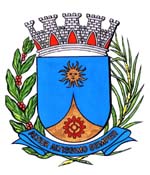 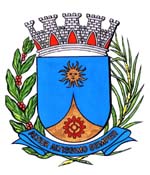 PROJETO DE LEI Nº		/2018Institui e inclui no Calendário Oficial de Eventos do Município de Araraquara o “Dia Municipal do Voluntariado”, a ser comemorado anualmente no dia 28 de agosto, e dá outras providências.		Art. 1º Fica instituído e incluído no Calendário Oficial de Eventos do Município de Araraquara o “Dia Municipal do Voluntariado”, a ser comemorado anualmente no dia 28 de agosto.		Parágrafo único. O evento de que trata esta lei poderá ser realizado em qualquer outra data, dentro do mês referido, em caso de inviabilidade de aplicação do caput deste artigo.		Art. 2º A data a que se refere o art. 1º poderá ser comemorada anualmente com reuniões, palestras, seminários, ou outros eventos.		Art. 3º Os recursos necessários para atender as despesas com a execução desta lei serão obtidos mediante doações, campanhas e parceiras com entidades públicas e privadas, sem acarretar ônus para o Município.		Art. 4º Esta lei entra em vigor na data de sua publicação.Sala de Sessões Plínio de Carvalho, 29 de outubro de 2018. _______________________ZÉ LUIZ (ZÉ MACACO)Vereador - Líder PPSJUSTIFICATIVA	Segundo definição das Nações Unidas, "voluntário é o jovem ou o adulto que, devido a seu interesse pessoal e ao seu espírito cívico, dedica parte do seu tempo, sem remuneração alguma, a diversas formas de atividades, organizadas ou não, de bem-estar social, ou outros campos..."Altruísmo e solidariedade são valores morais socialmente constituídos vistos como virtude do indivíduo. Do ponto de vista religioso acredita-se que a prática do bem salva a alma; numa perspectiva social e política, pressupõe-se que a prática de tais valores zelará pela manutenção da ordem social e pelo progresso do homem. A caridade (forte herança cultural e religiosa), reforçada pelo ideal, as crenças, os sistemas de valores, e o compromisso com determinadas causas são componentes vitais do engajamento.
                 Trabalho voluntário não é uma atividade fria, racional e impessoal. É contato humano, oportunidade para se fazer novos amigos, intercâmbio e aprendizado. Este sentimento de estar sendo útil a alguém é uma motivação fortíssima para o envolvimento de pessoas como os idosos, aposentados e portadores de deficiências, que a sociedade tende a desvalorizar e considerar inúteisO voluntariado dá oportunidade de fazer uma diferença na vida das pessoas em sua comunidade. Podendo usar as habilidades e experiência para ajudar e enriquecer a comunidade local ou um grupo de pessoas que precisam de atenção, carinho ou apenas a presença. Sala de Sessões Plínio de Carvalho, 29 de outubro de 2018. _______________________ZÉ LUIZ (ZÉ MACACO)Vereador - Líder PPS